Abzweigreduzierungstück mit Rollringdichtung 45° ABS 125-80Verpackungseinheit: 1 StückSortiment: K
Artikelnummer: 0055.0426Hersteller: MAICO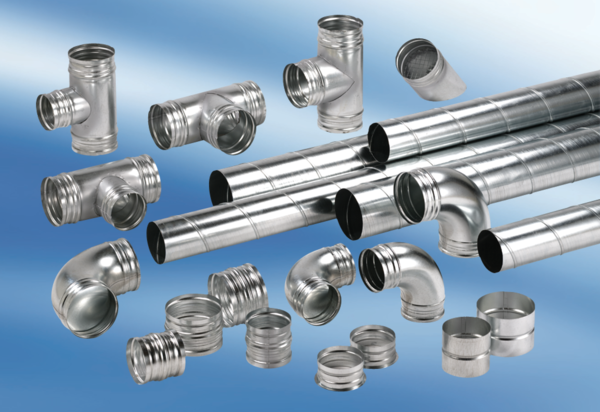 